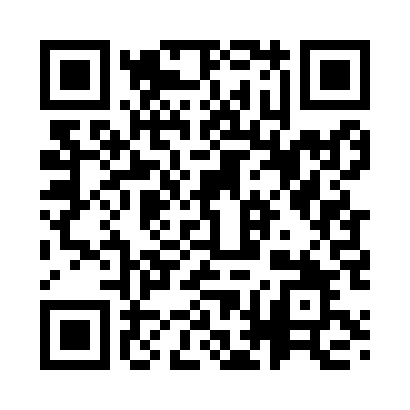 Prayer times for Eggenburg, AustriaWed 1 May 2024 - Fri 31 May 2024High Latitude Method: Angle Based RulePrayer Calculation Method: Muslim World LeagueAsar Calculation Method: ShafiPrayer times provided by https://www.salahtimes.comDateDayFajrSunriseDhuhrAsrMaghribIsha1Wed3:245:3612:544:548:1210:162Thu3:215:3512:544:548:1410:183Fri3:185:3312:544:558:1510:204Sat3:155:3112:534:568:1610:235Sun3:135:3012:534:568:1810:256Mon3:105:2812:534:578:1910:287Tue3:075:2712:534:578:2110:308Wed3:045:2512:534:588:2210:339Thu3:015:2412:534:588:2310:3510Fri2:585:2212:534:598:2510:3811Sat2:565:2112:534:598:2610:4112Sun2:535:1912:535:008:2810:4313Mon2:505:1812:535:008:2910:4614Tue2:475:1712:535:018:3010:4815Wed2:445:1512:535:018:3210:5116Thu2:415:1412:535:028:3310:5417Fri2:385:1312:535:028:3410:5618Sat2:375:1212:535:038:3510:5919Sun2:365:1012:535:038:3711:0220Mon2:365:0912:535:048:3811:0321Tue2:355:0812:535:048:3911:0322Wed2:355:0712:535:058:4011:0423Thu2:355:0612:545:058:4211:0524Fri2:345:0512:545:068:4311:0525Sat2:345:0412:545:068:4411:0626Sun2:345:0312:545:068:4511:0627Mon2:335:0212:545:078:4611:0728Tue2:335:0112:545:078:4711:0729Wed2:335:0112:545:088:4811:0830Thu2:335:0012:545:088:4911:0831Fri2:334:5912:555:098:5011:09